Cécile Viboud, Division of International Epidemiology and Population Studies, Fogarty International Center, NIH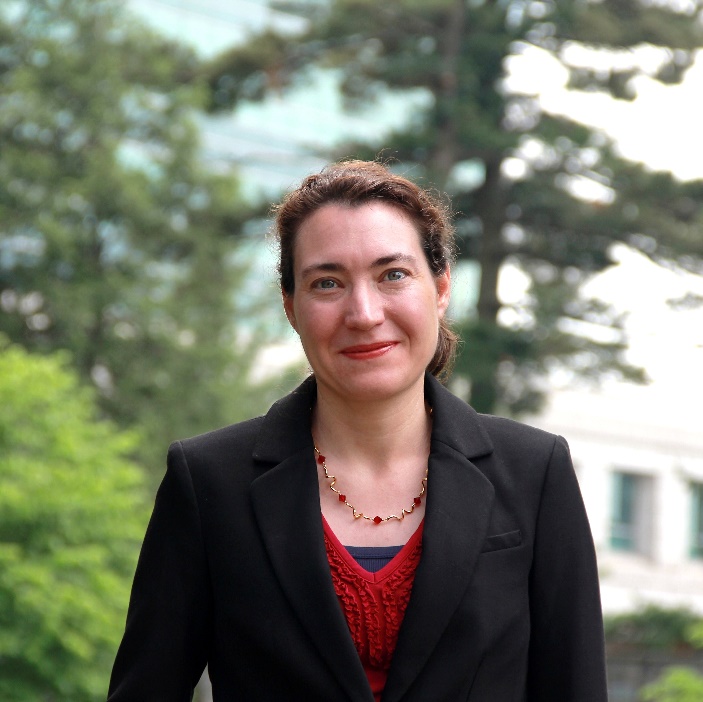 Cecile Viboud, PhD, is a mathematical epidemiological who joined the Division of International Epidemiology and Population Studies of the Fogarty International Center, NIH, in 2003. She has served as the acting director for the division since June 2016. Her research focuses on the epidemiology and transmission dynamics of acute viral infections, particularly influenza, at the interface of public health and applied research. She recently become interested in the transmission dynamics of Ebola and MERS-CoV, and the potential use of Big Data for infectious disease surveillance and forecast. A native of France, she received an engineer degree in biomedical technologies from the University of Lyon (1998), a Master of Public Health (1999) and a PhD in Biomathematics (2003) from Pierre and Marie Curie University, Paris, France.